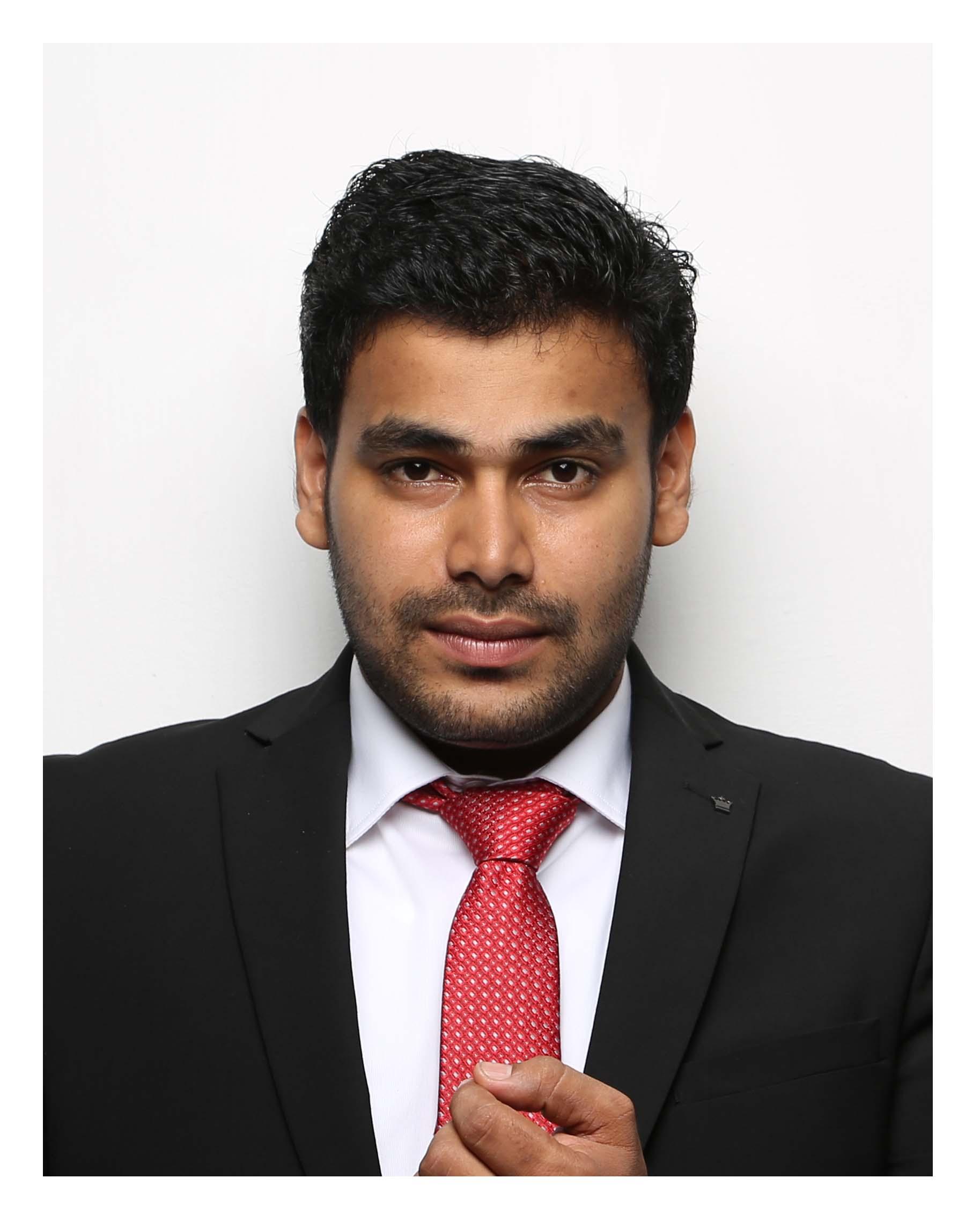                            LijoLijo.347970@2freemail.com  SummaryCapable Accountant successful at managing multiple projects and consistently meeting deadlines under pressure. Extensive knowledge of accounting software and processes. Results-oriented Accountant skilled in regulatory reporting, accounting operations and tax accounting. Innovative Accountant proficient in extracting financial data from various reporting systems and suggesting key operational changes.HighlightsAnalytical reasoning                                        *  Account reconciliation expertFinancial statement analysis                       * Adobe software proficiencyStrength in regulatory reporting               * Financial plannerCompliance testing knowledge                    * Effective time managementBudget forecasting expertise                       * Excellent managerial                                                                                                   techniques​General ledger accounting                              * Expert in customer relations​Advanced computer proficiency                   * Flexible team playerProfessional Experience BOSCH SERVICE NEW BOMBAY WORKSHOP Abu Dhabi                                                 		AccountantMarch-2015- TillInvestigated and resolved discrepancies in monthly bank accounts while under tight deadlines.Tracked all capital spending against approved capital requests.Educated management on strategies for minimizing tax liability.Supplied detailed tax documentation needed to submit accurate corporate returns.Coordinated fixed asset additions and retirements.TATA AIG LIFE INSURANCE COMPANY                                                       	    	CashierJuly-2012 To june-2014Cash counter management Preparation of daily and monthly reports Custodian of cash Responsible for all the keys to the vaults and lockers Co-ordinate with Head Office Process credit card and check payments Resolve customer complaints in a proactive manner.Maintain relationship with the customer Improving procedures to meet and exceed customer expectations.Managing account receivables and payablesprovide admin support AMWAY INDIA - KERALA                                    	   	 Accountantjuly-2011-june2012Documents financial transactions by entering account information.Recommends financial actions by analyzing accounting options.Substantiates financial transactions by auditing documents Report to management regarding the finances of establishment.Develop, maintain, and analyze budgets, preparing periodic reports that compare budgeted costs to actual costs.Establish tables of accounts, and assign entries to proper accounts Sending the Audit reports to the HO on regular basis.Prepare and manage purchase orders                                                              Education2011		   B.com                                 Govt. college Kottayam	2012                 Diploma:  Photojournalism (4th rank)                                  School of journalism and visual communication kottayam kerala 2008                 Plus two                                  Co operative college kottayam2006                 Electrician  ITI                                   Z.H.M  ITC changanacherry kerala2004                  S.S.L.C                                  Govt. VHSE Nattakom kottayam keralaPersonal InformationPlace of Birth: Kerala.IndiaDate of Birth: 3rd of January, 1987Present Resident in Mussafah, Abu dhabiSex: MaleStatus: Married Hobbies: Traveling, Reading.Language proficiencyEnglish, Hindi, Tamil, Malayalam, ArabicInterestsWildlife Photography, Bike riding,Skillsaccounting, Adobe Photoshop, Audit reports, auditing, budgets, credit, Resolve customer complaints, financial, Microsoft Access, Microsoft Excel, Office, Microsoft Outlook Express, Microsoft PowerPoint, windows, Microsoft Word, Operating systems, tables, VISTA                                                        Declaration I hereby declare that the above-mentioned particulars are true to the best of my knowledge and belief.                                  